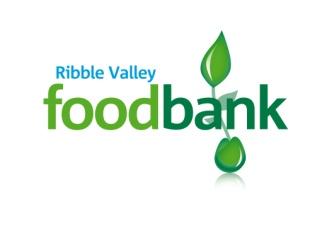 Guidelines for completing the application form.Personal DetailsPlease ensure this information is accurate and clear in order that we may contact you should you be shortlisted.RefereesThe referees you nominate should, where possible, include your line managers from your current job.  It would be helpful if at least one referee could reflect on church involvement.Education and TrainingList relevant education, training and qualifications.Employment HistoryPlease list the jobs you have held over the last ten years, starting with the most recent.Information in support of your applicationBy looking at the person specification, give examples of how you meet the criteria and how this is relevant for this application. Examples can be taken from work, volunteering, community, extra-curricular activities, etc.DeclarationsPlease sign and date the application form at the appropriate point above to certify that the information you have given is correct.Cover letterPlease include a brief cover letter with your application summarising why you are interested in this role and what you believe you might bring to this role.Making your applicationCompleted application forms together with a cover letter should ideally be sent by email to: manager@ribblevalley.foodbank.org.uk All applications must be with the Trustees by no later than 12 noon on Monday 11 September 2023.Short-listing will follow shortly after the closing submission date, and interviews are planned to before the end of September.If you have any specific questions or need clarification, please contact manager@ribblevalley.foodbank.org.ukPlease complete this document, extending or reducing the boxes and using additional sheets as necessary.PERSONAL DETAILSEDUCATION AND TRAININGBased on the job description please provide details of all relevant education, training, and any relevant professional qualifications.  RECENT EMPLOYMENT HISTORYStarting with your current/most recent appointment, indicate what you have done in the last 10 years.  Please include the name and full address of previous employers.INFORMATION IN SUPPORT OF YOUR APPLICATIONLooking at the role description and person specification, give examples of how you meet the criteria.  Examples can be taken from work, volunteering, community, extra-curricular activities etc.I confirm that the information given on this form is correct and understand any incorrect informationgiven may lead to dismissal.Signed                                                                               Date Application form for position of Title		           	SurnameForename(s)	Address                 Post code            Email	                   Telephone 	Mobile phone	REFEREES (ideally one from work and one from your church)1.Name and Title	                           Organisation and Position	Address                                            Post code                                        Telephone	                                    Email		                                   2.Name and Title 	                       Organisation and Position        	Address                                          Post code                                     Telephone	                               Email		                                Name and address of employerStart and leave datePost held and brief description of responsibilitiesReason for leaving